Zápis zo 7. stretnutia RC Nitra  v rotariánskom roku 2018/2019  dňa 22. októbra 2018 v penzióne Artin, Nitra Prítomní :  D. Hetényi,  A. Havranová, V. Miklík, A. Tóth, M. Poništ,  L. Tatar,  I. Košalko, R. Plevka, L. Hetényi, L. Gáll   Hostia : William Su, RC Harmony, Skauti z Nitry, výmenní študenti z RC Harmony, medzinárodná odborná študijná výmena Rotary Dištrikt 1210 Veľká Británia, RC Etruria, RC Dudley, RC WrekinOspravedlnení : P.  Grafenau,  E. Oláh, J.  Jakubička  J. Dóczy,  J. Stoklasa, Ľ. Holješovský, K. Pieta, D. Peskovičová, G. Tuhý, K. Lacko-Bartoš, P. Galo, P. Szabo, M. Svoreň,  M. Waldner,Stretnutie otvoril a viedol D. Hetényi, prezident RC Nitra 2018/2019.Prezentácia projektu Skautskej organizácie Nitrava, história skautingu v Nitre, 25 rokov, premietanie filmu Víkend v skautskom tábore, prezentácia činnosti skautov v uplynulom lete. Výmenní študenti : William začal chodiť na basketbal, mal narodeniny, Prezentácia Districtu 1210 : predstavenie Districtu 1210, 52 klubov a 1 400 rotariánov, oblasť pri Birminghame, West  Midland, centrum keramiky, zbierajú použité knihy a dávajú ich do škôl, deti hovoria 26 rôznymi jazykmi, sú z rôznych oblastí sveta, predstavenie oblasti – kultúrno – historické. 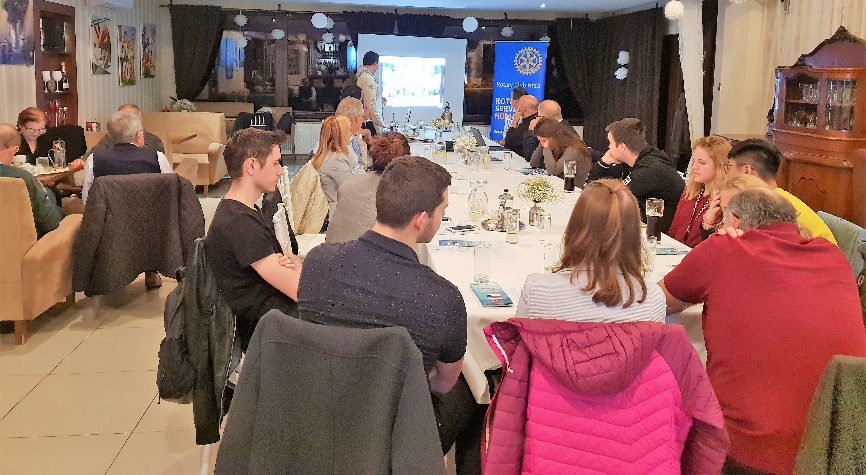 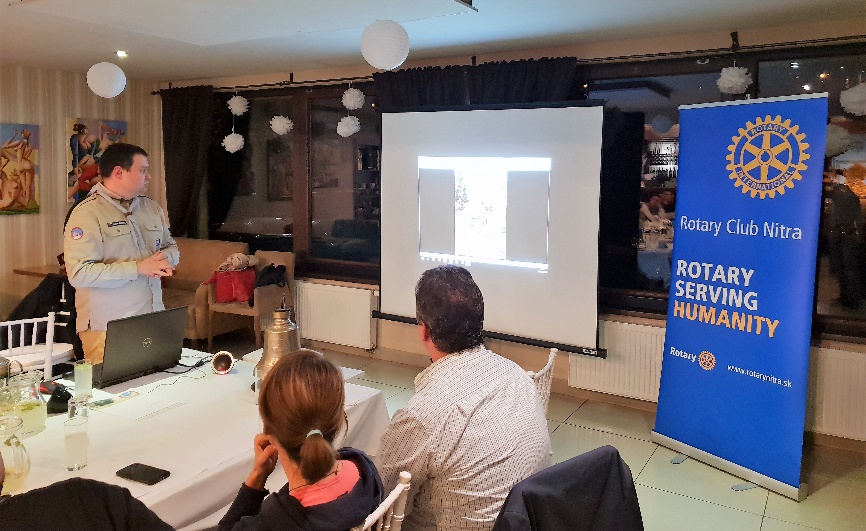 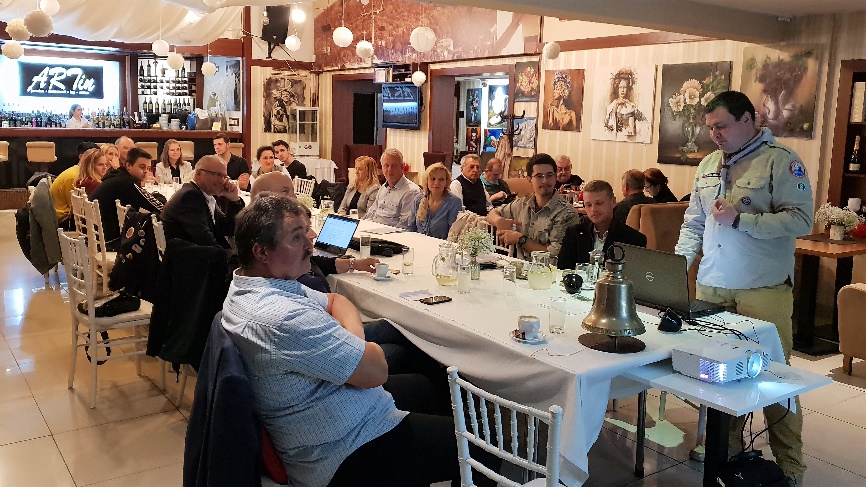 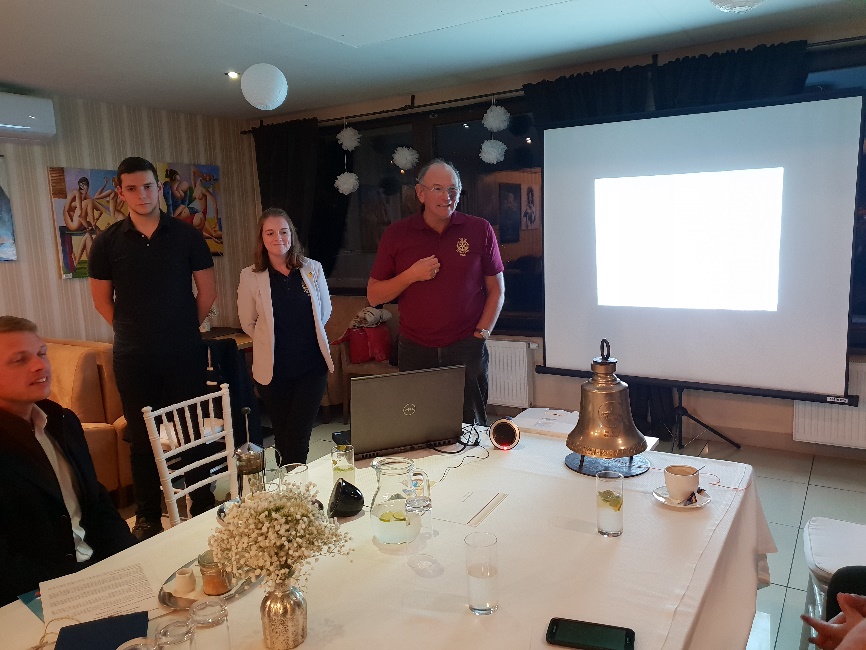 Happy Birthday William. 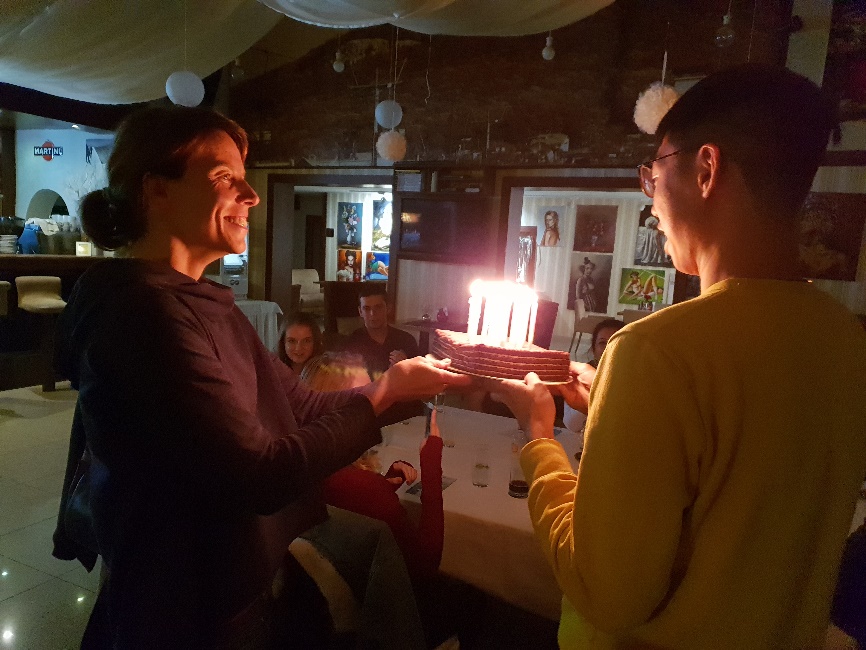 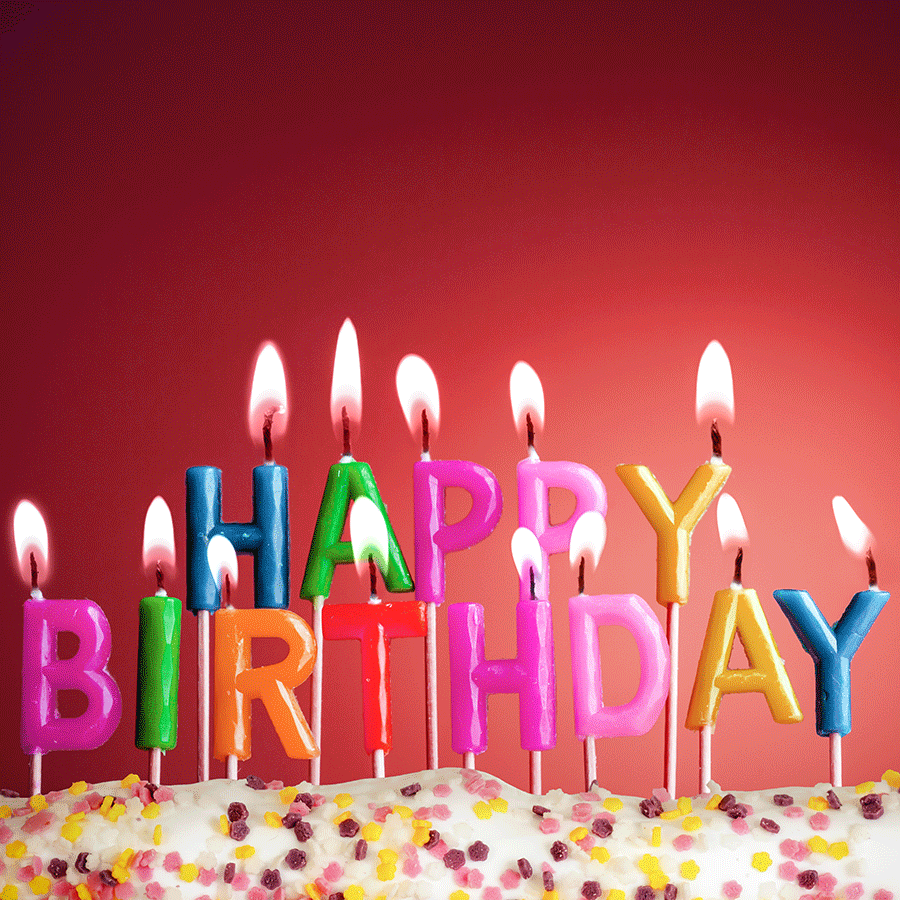 Úlohy z minulých stretnutí :Dohodli sme sa, že Stanovy klubu nebudeme aktualizovať, platia pôvodné, vrátane dodatku č. 1 z roku 2012. Dokončíme na nasledujúcom stretnutí klubu, 29. 11. 2018. Aktualizácia Rokovacieho poriadku RC Nitra. Prešli sme všetky články, dohodli sa na zmenách,  R. Plevka pripraví verziu na pripomienkovanie a zašle J. Stoklasovi.  Po zapracovaní pripomienok sa aktualizácia Rokovacieho predstaví aj ostatným členom klubu.Styk so Sociálnou poisťovňou zabezpečuje aktuálny štatutár klubu – prezident.Agendu 2 % dane zabezpečuje aktuálny štatutár klubu – prezident.Aktuálne informácie : Informácia zo spoločnej akcie v Topolčiankach k 100. výročiu založenia ČSR, pozitívne odozvy, vydarená akcia.Návrh na organizovanie spoločného plesu, Mário Fančovič. Návšteva z Naperville, stretnutie so zástupcami klubov. Robert Plevka, stretnutie v Kopřivnici, výzva na účasť na dištriktnej konferencii v Prahe, podporiť účasťou aj na konvente v Hamburgu.Global grant, informácie Ivan Košalko a Anka Havranová, predstavenie projektu poslancom, 15. 11. 2018  bude schvaľovanie rozpočtu mesta, podpora projektu v meste je, treba aj účasť VUC na financovaní, vklad RC Rotary bude 1 000 USD. Máme nádej aj na dotáciu z dištriktného fondu. Podporu máme aj od zamestnávateľov. Pripravované podujatia :Dištriktná konferencia bude budúci rok v Prahe v dňoch 17.5. – 19.5.2019, predbežné prihlášky:https://docs.google.com/forms/d/e/1FAIpQLSc8qk_8XrIO-  EJjvUsqSgWIh9wVZuXEa8ASMxxXbpFOpJK0EA/viewformBudúci rok bude RI konvent v Hamburgu, v dňoch 1.6.–5.6.2019, prihlášky: http://www.riconvention.org/en/hamburgZaradiť do programu RC Nitra prezentáciu z krátkodobých pobytov Richarda Jambricha (St. Petersburg) a Sofia Guzar (Holandsko). Daniel Hetényi, prezident Rotary club Nitra 2018/2019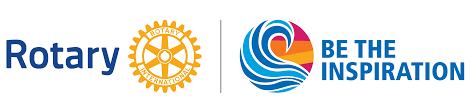 